Памятка для родителей первоклассников по ПДД

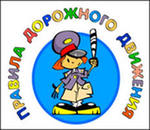 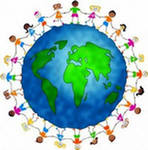 
Необходимо учить детей не только соблюдать Правила движения, но и самого раннего возраста учить их наблюдать и ориентироваться. Необходимо учитывать, что основной способ формирования навыков поведения – наблюдение, подражание взрослым, прежде всего родителям. Многие родители, не понимая этого, личным примером обучают детей неправильному поведению.
Находясь с ребёнком на проезжей части дороги, не спешите, переходите дорогу размеренным шагом. Иначе вы научите спешить там, где надо наблюдать и обеспечить безопасность. Прекратите разговаривать – ребёнок должен привыкнуть, что при переходе дороги нужно сосредоточиться. 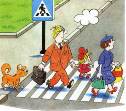 
Не посылайте ребёнка переходить или перебегать дорогу впереди вас – этим вы обучаете его идти через дорогу, не глядя по сторонам. Ребёнка надо крепко держать за руку, быть готовым удержать при попытке вырваться – это типичная причина несчастных случаев.
^ Не выходите с ребёнком из-за машины, кустов, не осмотрев предварительно дороги, - это типичная ошибка, и нельзя допускать, чтобы дети её повторяли.
Учите ребёнка смотреть. У ребёнка должен быть выработан твёрдый навык: прежде чем сделать первый шаг с тротуара, он поворачивает голову и осматривает дорогу во всех направлениях. Это должно быть доведено до автоматизма. Учите ребёнка переходить дорогу только в местах, обозначенных дорожным знаком «Пешеходный переход».
^ Учите ребёнка замечать машину. Иногда ребёнок не замечает машину или мотоцикл издалека. Научите ребёнка его всматриваться в даль, быстро замечать машину.
Учите ребёнка оценивать скорость и направление будущего движения машины. Научите ребёнка определять, какая машина едет прямо и какая готовиться к повороту. 
Твёрдо усвойте сами и научите ребёнка, что входить в любой вид транспорта и выходить из него можно только тогда, когда он стоит. Объясните, почему нельзя прыгать на ходу.
^ Не разрешайте детям играть вблизи дорог и на проезжей части улицы.
Пример родителей – один из основных факторов успешного воспитания у детей навыков безопасного поведения на улице.

Известно выражение: Никто не позаботиться о тебе лучше, чем ты сам.

Позаботьтесь о своих детях, об их безопасности!

Научите их не допускать ошибок на улицах и дорогах жизни!

И они позаботятся о вашей спокойной старости в будущем.

Помните! Чтоб никогда не попадать в сложные положения, надо знать и соблюдать правила движения!